Menthe poivrée :Famille ;LamiacéesDistillation des parties fleuries et feuilles a la vapeur d’eau basse pression  de plantes en culture biologique.(Tiranges)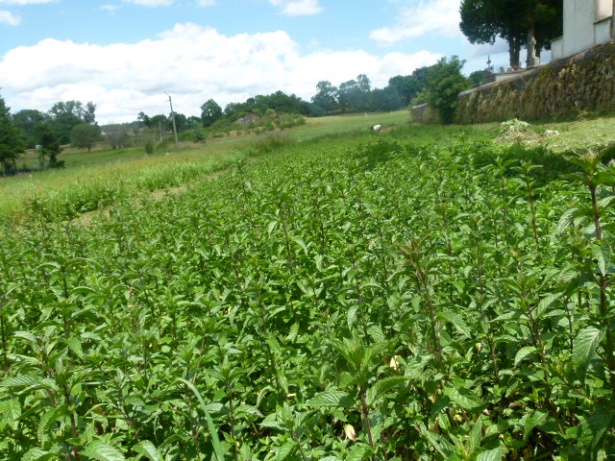 Mode d'utilisation:Photo wikipedia2 a 6 gouttes par jour en 3 fois sur un support neutre amande (imbibez la peau de l'amande et mangez, sur un sucre, cuillerée d’huile d’olive ,,,)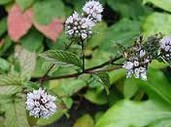 en externe: diluer dans une huile végétale (3 gouttes dans une demi-cuillère à café d’huile   végétale) en friction (voir indications)Synergie douleurs articulaires avec eucalyptus citriodora Gaulthérie, romarin camphré,Nom latin : mentha x piperita L,( le x signifie qu' il s' agit d'une plante hybride,d' un croisement entre mentha spicata et aquatica )Etymologie,la Mitcham et la plus réputée, et se cultive dans la Canton de Surrey, En France on la nomme Franco-Mitcham sa qualité et de même niveau que l' Anglaise,Menthe viendrai du Grec menos-theon ; soin des Dieux.la nymphe MINTHAEn  theorie  du latin mens , mentis,signifiant l esprit , la menthe a la réputation de stimuler l esprit.-le Mythe ;la nymphe Minthe jalousée par Prospèrine,l' épouse de Pluton l' aurai transformée en menthe sauvage par jalousie !D ailleur Bernard Bertrand dans son ouvrage ‘ parfum de menthe’nous donne ce poeme >Si un homme ea les hautes mullesEt qu’il soit jaloux  de sa femme ,Pour ce qu il a meschantes bullesDont elle se  se plaind et le blasme (baume de menthe )Et luy en frottez les genouxEntre les deux, et, sus mon âmeIl ne sera jamais jaloux. »Dans les croyances et traditions la symbolique de la menthe était selon les dosage calmante ou existante ,il semble que la science ai confirmée ce point avec l etude des molécules aromatique et les propriétés particulières liées aux Cétones qui ,a faible dose ont un effet calmant ; et deviennent existantes a forte dose ou usage prolongé ce qui est le cas de la camomille romaine notamment D ou le respect des dosages .Composition :Monoterpénols; mentholesters : cétone: menthone oxydes : 1,8 cinéolePropriétés :Tonique et stimulant cardiaque, digestive, action sur le pancreas, et nerveusedécongestionnant nasal, foie  et prostateeffet froid endors la douleur  calme les démangeaisonsRafraîchissanteAction sur les bactéries, les champignonsanti-inflammatoire intestinale, et sur les bronches favorise les règlesIndications :système digestif :Insuffisance du foie du pancréas,, coliques indigestion, nausées, vomissements, flatulences mauvaise digestionmal des transports, vertige, haleinesystème ostéo-articulaire et musculaire douleurs articulaires divers et variés  voir notre synergie' Tendy'Maladies de peau liées a un virus, ou a une maladie d’origine nerveuse,Malariasystème ORL :problèmes respiratoires, maladies de l’hiver refroidissements  Cystites,colites,prostatites,colites néphrétiquesPrurits(urticaires eczéma,varicelle)Hypotensionsystème nerveuxChoc,traumatismeAsthénie(fatigue)physique , mentale et sexuelle. migraines,céphaléesDivers :Note de tête :mental : inspirant et rééquilibrantphysique:stimulant et régulateurOdeur forte pénétrante fraîche ...poivrée...